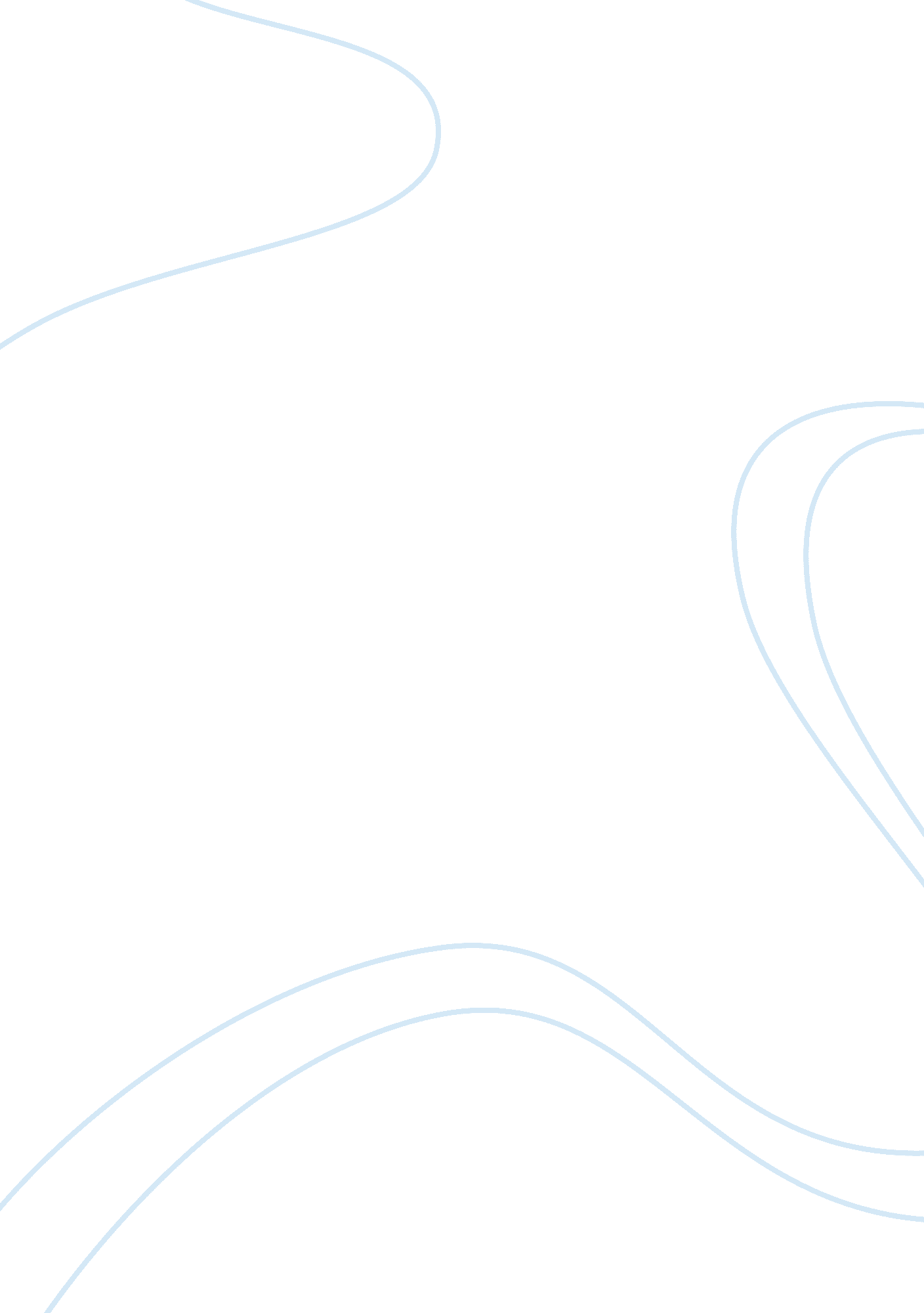 Free essay about letter to the state government heads in texasSociology, Community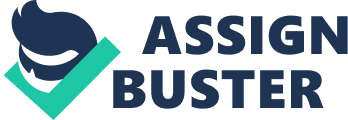 RE: REVISION OF THE PUBLIC SCHOOLS ONLINES STUDY PLATFORM POLICY A bill that supports the establishment of an online review platform in public schools has reinforcement from some very influential groups in the community. The problem is about the community marginalization with social classes. It has some benefits to the economy, but strong demands that Raise Hands Texas explains in this script. 
The purchase of data bundles, suitable fast machinery for the study process and increased fee for the mode of study over the regular classroom methods are some of the extra expenses that will disadvantage the financially unstable students. Other students with physical and medical challenges will benefit from a little travel, but the issue, alienated from the merit, is the challenge that students will miss lessons. 
The process will favor failure of class attendance, and examination rigging. Students capable of raising funds beyond their maintenance cost at school might decide to pay other individuals to study on their behalf. Our graduates, required to grow our economy, might graduate without having studied most of the essential units. 
We hope for a reformation of the law. We wish to have a learning platform, where the tutor is conversant of their students, and so can administer changes. The trick of hanging a coat in the office and leaving needs no promotion. The tutor might decide to abandon lessons and execute other businesses. 
Ethics needs are necessary for every individual. The tutor need monitoring and the students deserve social class equality as well as class attendance discipline. Texas has raised hands in desperate need of your attention, with all due respect. 
As the general community of Texas, we desire change. It shall be pleasant if the county government takes the initiative of accessing this issue with keen attention. Thank you. References Domina, T. (2007). Higher Education Policy as Secondary School Reform: Texas Public High Schools after Hopwood. Educational Evaluation and Policy Analysis, 29(3), 200-217. 
Gandara, P., & Rumberger, R. (2009). Immigration, Language, And Education: How Does Language Policy Structure Opportunity?. The Teachers College Record, 111(3), 750-782. 
Spodek, B., & Saracho, O. N. (2014). Handbook of Research on the Education of Young Children. Routledge. 